Вступительное испытание по математике для абитуриентов  КРИНПО ПетрГУПорядок проведения вступительных испытаний:Вступительные испытания проводятся в виде   собеседования для лиц, поступающих на заочное обучение и имеющих профессиональное образование.    Решение задания  оценивается от 5 до 10 баллов в зависимости от сложности задачи и от правильности решения. Баллы суммируются и переводятся в 100-балльную систему.На собеседовании поступающим выдаются билеты, содержащие 10  заданий.  На подготовку дается время, после чего проводится беседа на темы предложенных заданий. Результаты беседы оцениваются по 100-балльной шкале. Процедура сдачи вступительного испытания.На отдельном листке напишите свою фамилию и инициалы.Посчитайте количество букв в вашей фамилии, имени и отчестве(см. ниже). Запомните, что количество букв Вашей фамилии будет обозначаться Ф, количество букв имени -И, количество букв отчества- θФамилия( Ф)=                    Имя (И)=                                   Отчество (θ)=Выполняйте задания. Условия переписываете с учетом того, что означают буквы Ф, И, θ.На каждое задание дайте развернутое решение.После того, как Вы решили все задания, подойдите к преподавателю с заданием и с листами с решением.Удачного прохождения вступительного испытания!Задание 1.Построить графически прямуюy= Фx+ИЗадание 2.Решить квадратное уравнениеy= - Иx2 - Фх+ θ Задание 3.Построить графически параболу y= - Иx2 - Фх+ θ Задание 4.Найти графически точку пересечения прямой y=Фx+И     и  параболы y= -Иx2-Фх+ θ Задание 5.Решить неравенство -Иx2  < Фх- θЗадание 6.Выписаны первые три члена арифметической прогрессии:− 8; − 1; 6; …Найдите 7-й член этой прогрессии.Задание 7.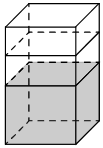  Задание 8.В прямоугольном треугольнике катеты равны Ф и И. Найти гипотенузу.Задание 9.Квартира состоит из комнаты, кухни, коридора и санузла (см. чертёж). Кухня имеет размеры 3 м × 4 м, санузел — 1,5 м × 2 м, длина коридора 6 м. Найдите площадь комнаты (в квадратных метрах).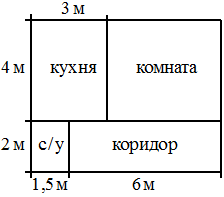 Задание 10.Интернет-провайдер предлагает три тарифных плана.Пользователь предполагает, что его трафик составит 400 Мб в месяц, 
и исходя из этого выбирает наиболее дешёвый тарифный план. Сколько рублей должен будет заплатить пользователь за месяц, если его трафик действительно будет равен 400 Мб?В бак, имеющий форму прямой призмы, налито 5 л воды. После полного погружения в воду детали уровень воды 
в баке поднялся в 1,4 раза. Найдите объём детали. Ответ дайте в кубических сантиметрах, зная, что в одном литре 
1000 кубических сантиметров.Тарифный планАбонентская платаПлата за трафикПлан «0»Нет0,9 руб. за 1 МбПлан «200»208 руб. за 200 Мб трафика в месяц0,4 руб. за 1 Мб сверх 200 МбПлан «500»475 руб. за 500 Мб трафика в месяц0,3 руб. за 1 Мб сверх 500 Мб